Тема недели:«Новогодний праздник. Елка наряжается»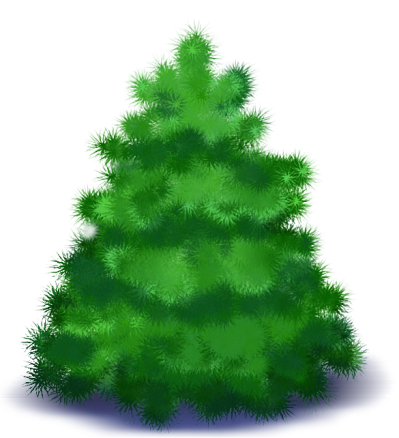 Цель:Знакомить с традициями празднования Нового года в нашей стране. Формировать положительное отношение к семейным и общественным праздникам. Знакомить со свойствами разных предметов и материалов, правилами безопасного поведения в новогодние праздники.Продолжать формировать у детей представления о деревьях на примере новогоднего дерева – ели, о взаимосвязях растений и животных, о необходимости охраны растений.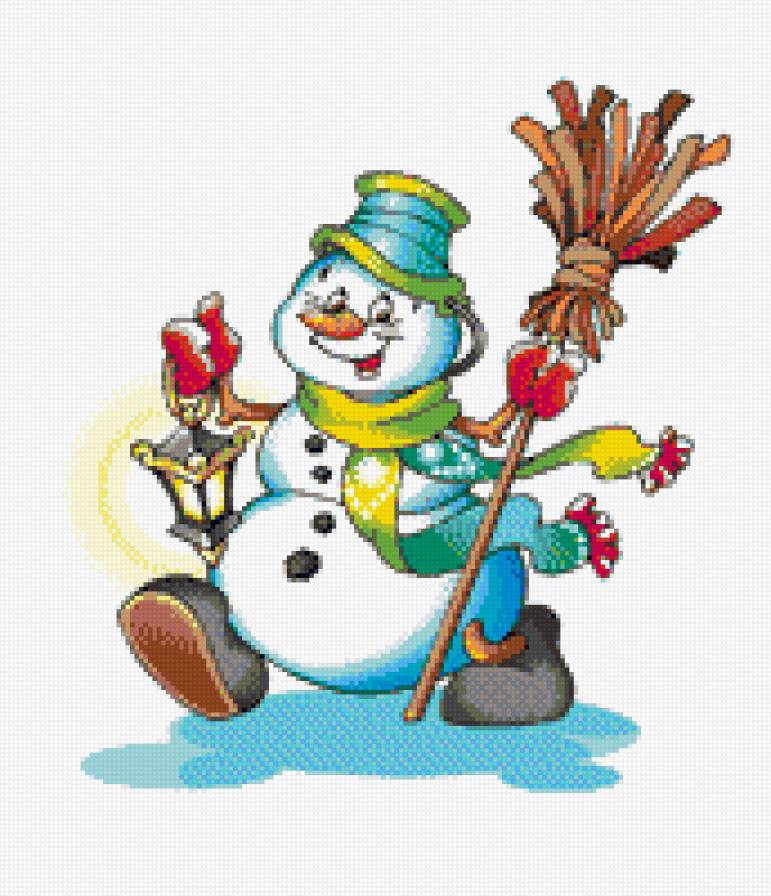 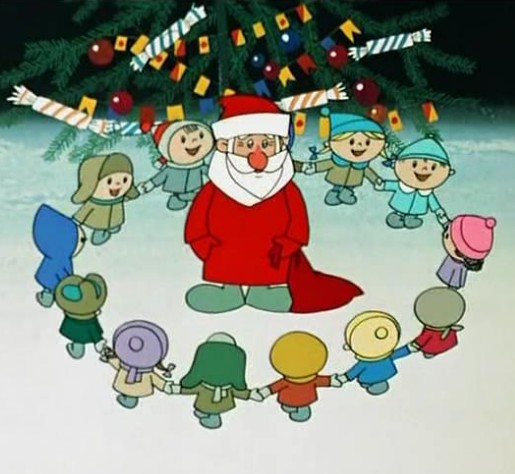 Поиграйте с детьми!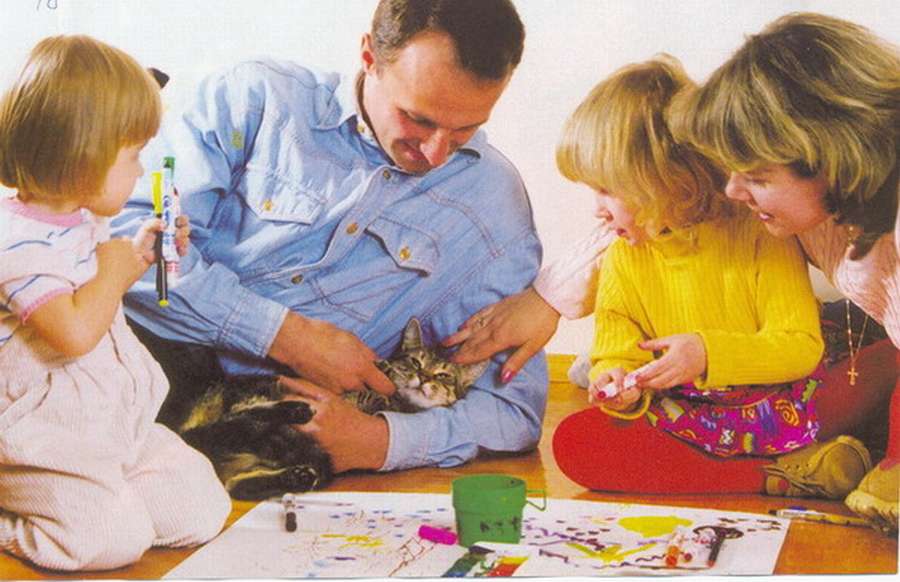 Дидактическая игра «Найди спрятанный предмет»Взрослый заранее прячет игрушку, которую ребенок хорошо знает. Затем  просит его найти спрятанный предмет, давая ему направление поиска:пройди два шага вперед, шаг налево, четыре шага к окну, два шага влево от окна и т.п. Когда ребенок найдет спрятанную игрушку, игру можно повторить.  Если ребенок уже хорошо ориентируются в пространственных отношениях, он может сам спрятать игрушку, а взрослый попытается ее найти, ориентируясь на команды спрятавшего.Дидактическая игра «Что из чего сделано?»Цель: учить детей определять материал, из которого сделан предмет.Материалы: деревянный кубик, алюминиевая мисочка, стеклянная баночка, металлический колокольчик., ключ и т.д.Ход игры: ребенок вынимает из мешочка разные предметы и называет, указывая, из чего сделан каждый предмет.Загадайте ребенку загадку!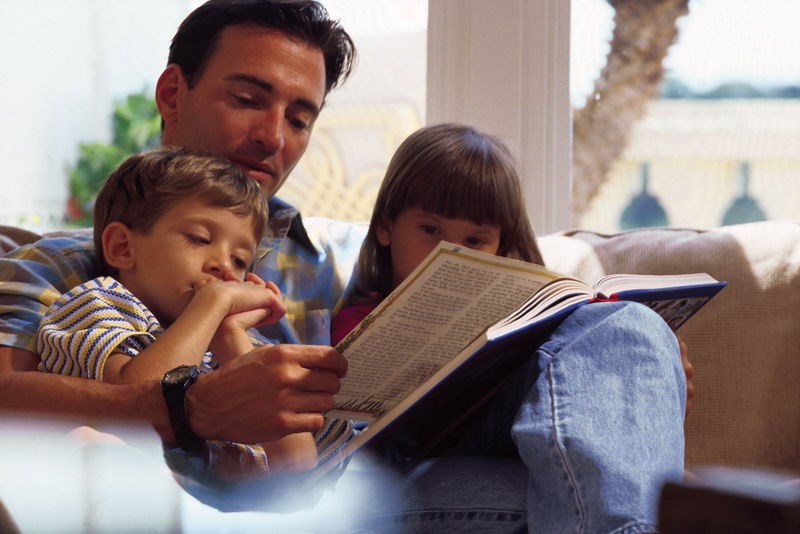 Елочка с игрушками, 
Клоуны с хлопушками. 
Веселится весь народ! 
Что за праздник? 
Ответ: Новый год
Быстро огоньки мигают, 
Сверху вниз перебегают. 
Эта дружная команда 
Называется… 
Ответ: гирлянда

На красавице лесной 
Золотится дождь волной — 
С серебристого шнура 
Вниз свисает… 
Ответ: мишураВ нем двенадцать месяцев 
Запросто уместятся. 
Всех их вместе соберет 
Одно слово, это… 
Ответ: годОн с подарками приходит, 
Хороводы с нами водит. 
Белой бородой оброс 
Добрый Дедушка… 
Ответ: Мороз

К детям в гости Дед Мороз 
Внучку на санях привез. 
Снежная фигурка — 
К нам придет… 
Ответ: СнегуркаПоиграйте с детьми!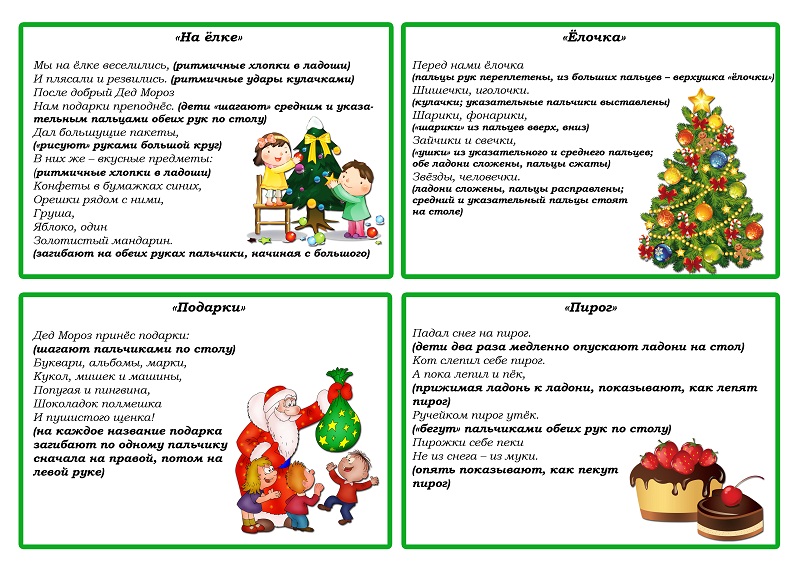 Поиграйте с детьми!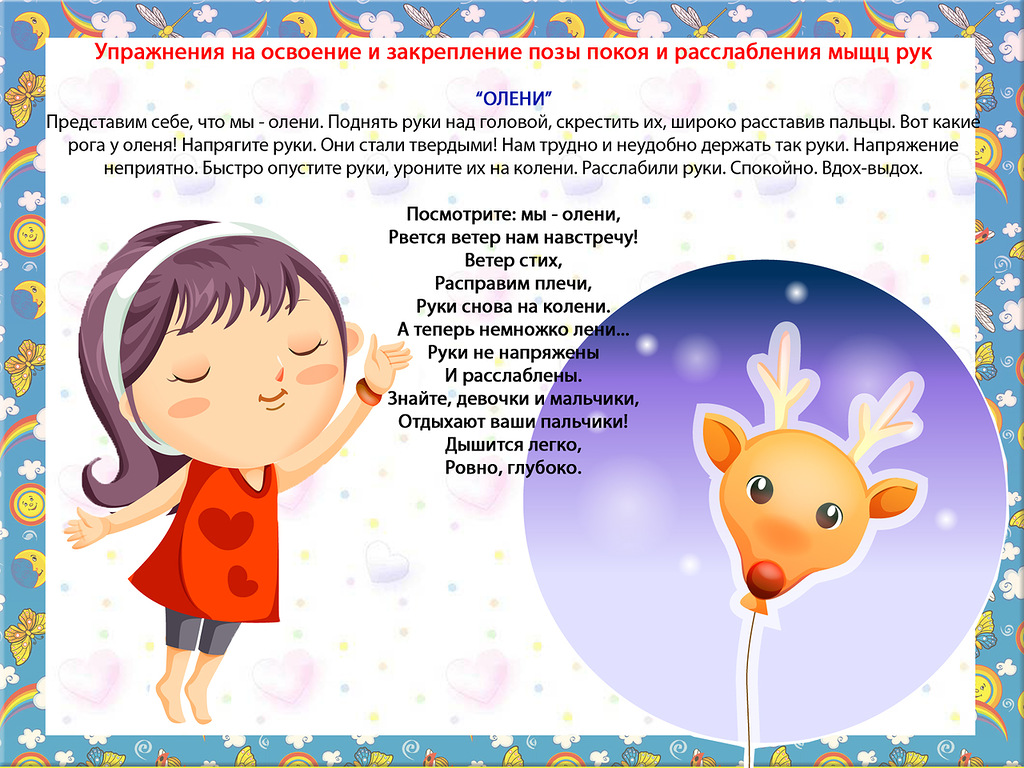 